Конкурс детских рисунков «Я – талантлив»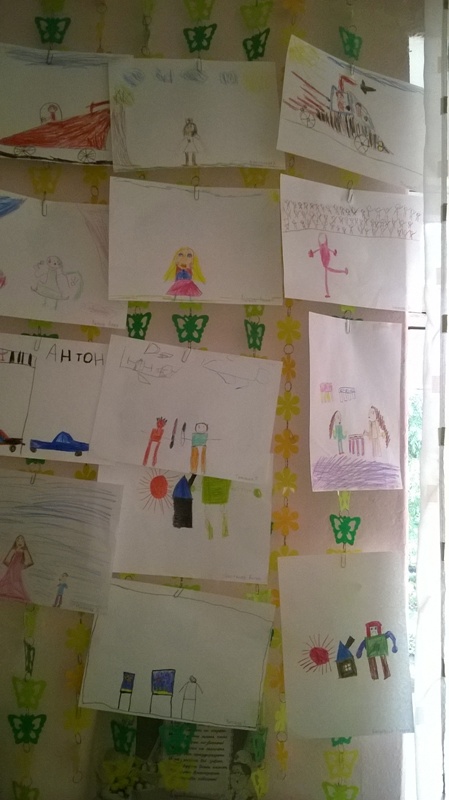 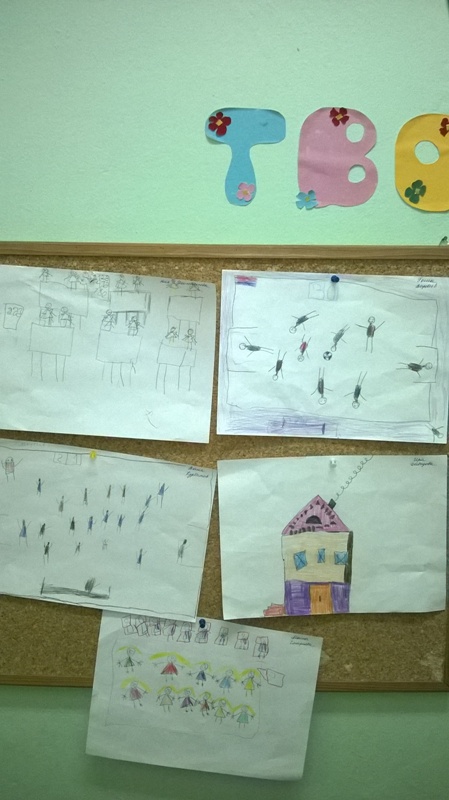 Вот что мы умеем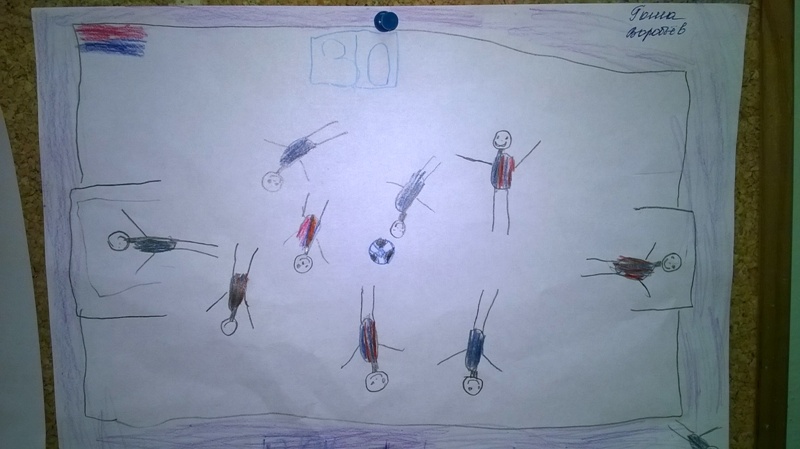 Я – лучший вратарь-футболист!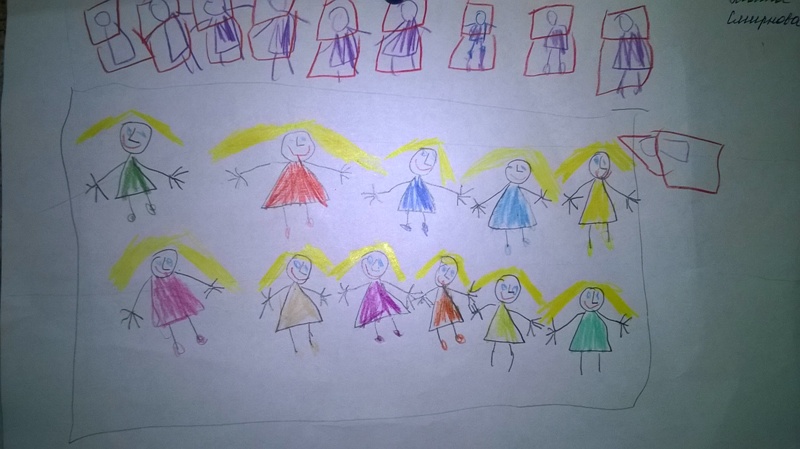 Я классно танцую!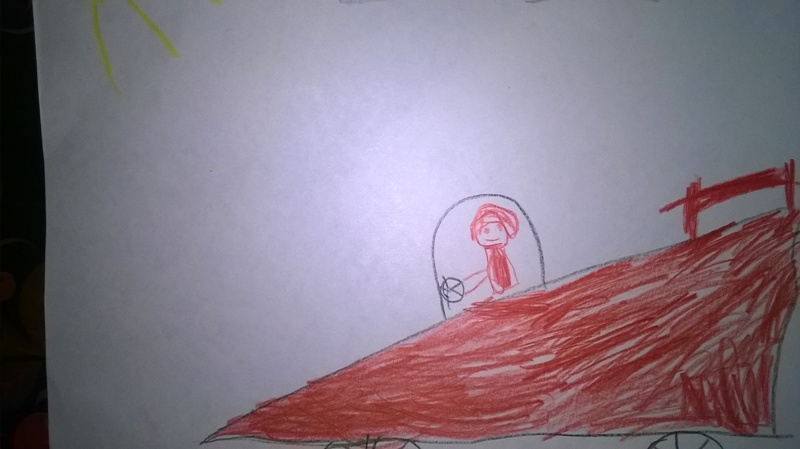 Я круто управляю картом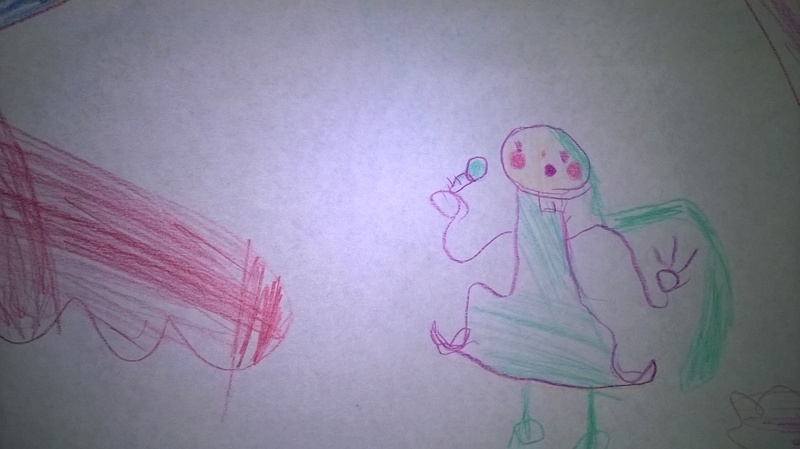 Я люблю петь и участвую в различных вокальных конкурсах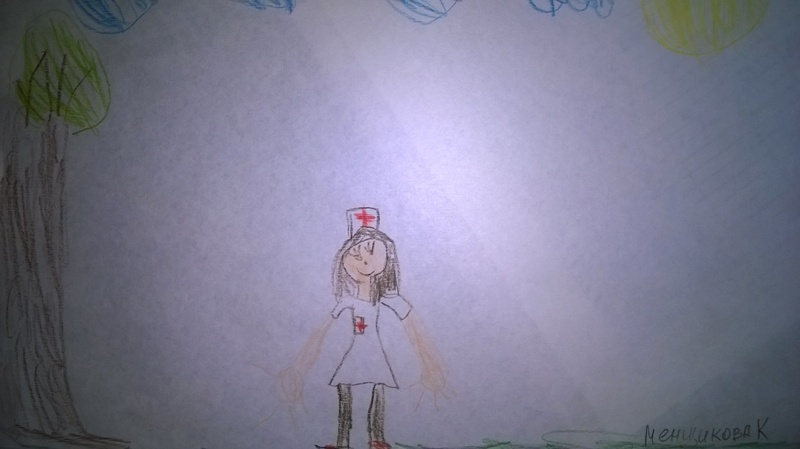 Я умею оказывать первую медицинскую помощь и стану врачом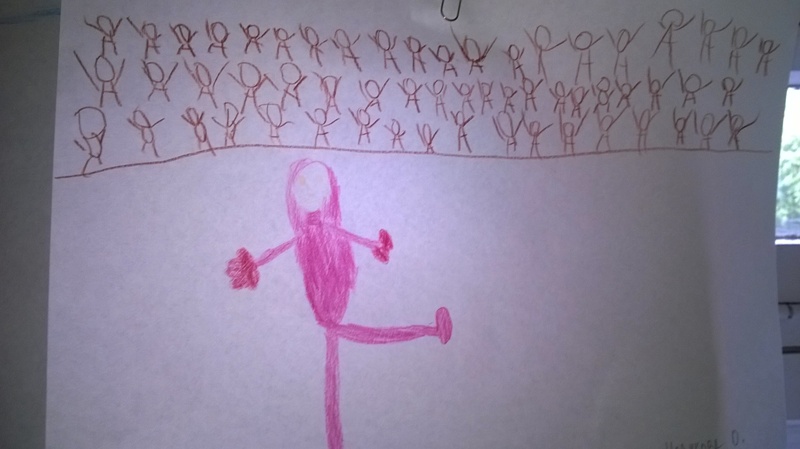 Я с трех лет занимаюсь фигурным катанием и уже выиграла много медалей